МБОУ Соузгинская средняя общеобразовательная школа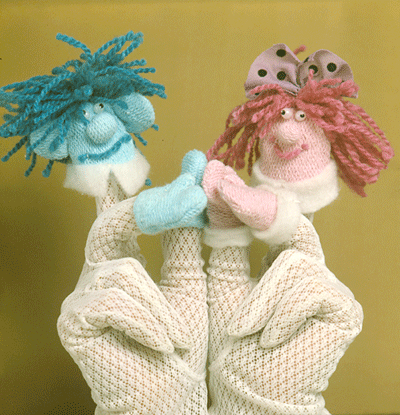 Сообщение для педагогов, родителейРассказывать о куклотерапии легко и сложно одновременно. Легко, потому что в куклах есть некая магическая притягательность, которая буквально заставляет говорить о них, говорить с любовью и уважением. И в то же время объяснить собеседнику, что же такое куклотерапия достаточно сложно, поскольку термин в психологии новый, несмотря на то, что терапевтические возможности кукол используются давно, порой неосознанно.В человеческой культуре у куклы было много предназначений. Она изначально обладала свойствами живого человека как антропоморфное существо и помогала ему в качестве посредника в ритуалах. Позже появились куклы для жертвоприношений разным богам: Купала, Кострома, Морена и т.п. Затем куклы стали служить оберегами от болезней, несчастий, плохой охоты, голода и бесплодия. Например, куклы-закрутки могут быть использованы для излечения. Для этого они должны быть сделаны из вещей больного. Такую куклу приносят в глухое место, дают ей имя и, называя по имени, оставляют с наказом вылечить человека. Специалистам известны и другие способы избавления от болезней. Кукол швыряли в реку, ставили на муравейник, подвешивали на высокие деревья. Это делалось для того, чтобы их никто не взял и не заразился. Иногда кукол вырезали из бумаги, терли ими больное место и сжигали, чтобы вместе с куклой «ушла» и болезнь. Ну чем не куклотерапия?В народных сказках встречаются волшебные помощницы — куклы. Они всегда охраняют, защищают, спасают сказочного героя, но при этом требуют к себе почтительного отношения. Вспомните сказку «Василиса Прекрасная»:
«В некотором царстве жил-был купец. Двенадцать лет жил он в супружестве и прижил только одну дочь, Василису Прекрасную. Когда мать скончалась, девочке было восемь лет. Умирая, купчиха призвала к себе дочку, вынула из-под одеяла куклу, отдала ей и сказала:
- Слушай, Василисушка! Помни и исполни последние мои слова. Я умираю и вместе с родительским благословением оставляю тебе вот эту куклу; береги ее всегда при себе и никому не показывай; а когда приключится тебе какое горе, дай ей поесть и спроси у нее совета. Покушает она и скажет тебе, чем помочь несчастью.Затем мать поцеловала дочку и померла».По мнению К. П. Эстес, кукла — это символ того таинственного, что скрыто в людях. «Кукла выражала и выражает внутренний женский дух, голос внутреннего разума. Люди веками ощущали, что от кукол исходит и святость, и пугающее неотразимое присутствие, которое воздействует на человека, меняя его духовную сущность». Считается, что создатели кукол вдыхают в них жизнь.В дальнейшем роль куклы изменилась. С конца 19 – начала 20 вв. психологи начали использовать кукол для изучения эмоционального мира детей. Так, М.Клейн (ее исследования и работы А.Фрейд положили начало терапевтической технике, известной теперь под названием "терапия игрой"), изучая детскую игру, использовала миниатюрных кукол, представляющих изображение членов семьи. Ж. Соломон (автор варианта директивной игротерапии) выявил, что дети, оценивающие кукол злыми, агрессивными в игровых ситуациях, сами реагируют таким же способом в аналогичных жизненных ситуациях.Из отечественных исследователей огромный вклад внесла Валерия Сергеевна Мухина. Ею были разработаны комплекты игрушек, диагностирующих эмоциональную чувствительность (патент), этническую идентичность (патент). В своей классификации игрушек Мухина В.С. относит кукол к группе игрушек, воздействующих на нравственную сферу личности ребенка. Также ею была разработана классификация кукол, среди которых Валерия Сергеевна выделяет «прекрасных кукол» (с большими глазами, коротким носиком, густыми и блестящими волосами), характерных с ярко выраженными определенными качествами, кукол в разных эмоциональных состояниях и этнографических кукол.Куклотерапия как терапевтическое направление в отечественной литературе впервые упоминается в статьях и книге И.Я. Медведевой и Т.Л. Шишовой. В качестве источника этого вида терапии они упоминают психодраму. Психодрама - это вид групповой психотерапии, в которой клиенты попеременно выступают в качестве актеров и зрителей, причем их роли направлены на моделирование личностно значимых жизненных ситуаций. Постепенно, как указывают И. Медведева и Т. Шишова, выделилась особая самостоятельная ветвь – куклотерапия (использовались театральные куклы). Существует мнение, что куклотерапия берет свое начало в другом терапевтическом направлении – игротерапии. Под игротерапией понимают использование игровых ситуаций для терапевтических целей. Чаще всего игротерапию используют в работе с детьми, поскольку у детей вербальные навыки в необходимой для психотерапии мере не развиты. Конечно же, играя, ребенок использует игрушки, в том числе и куклы. С помощью них дети проигрывают различные ситуации из семейной жизни, могут выразить свои, часто негативные, чувства. Популярным средством является игра в кукольный театр. Здесь куклы используются в постановке спектакля, сюжет которого является травмирующим для ребенка. Любимая игрушка попадает в «страшную историю» и успешно справляется с нею. По мере разворачивания сюжета эмоциональное напряжение ребенка должно возрастать, и, достигнув максимальной выраженности, сменяться бурными эмоциональными поведенческими реакциями (плач, смех), в результате которых снимаются напряжение и тревога. Известные психологи Колошина Т.Ю., Тимошенко Г.В. (ведущая телевизионной программы «Понять. Простить»), Лебедева Л.Д. относят работу с куклами к арттерапии, или терапии, основанной на использовании художественного творчества. В рамках этого направления клиенту предлагается сделать куклу самому, причем делаются куклы из самых разнообразных материалов: бумаги, фольги, текстиля, пластилина, баночек из-под йогурта, губок для мытья посуды… Как правило, кукла воплощает самого клиента: его особенности, его характер, его переживания. Изготовление кукол, манипулирование ими приводит к осознанию проблем, размышлению над ними и поиску решений. В образ куклы можно вносить изменения (если это необходимо в психотерапевтических целях). Изменения, которые клиент вносит в образ «Я», получают некое воплощение и в его личности.Куклы, по утверждению многих психологов, позволяют чувствовать себя защищенным при решении своих проблем и освоении новых способов поведения и коммуникации. Попробовав новый стиль межличностных отношений, манипулируя куклой, и убедившись в его эффективности, легко перенести этот стиль в реальность.В каком бы русле ни работал психолог, психотерапевт, кукол он может использовать для решения широкого круга проблем:
• диагностика проблем 
• развитие самоконтроля
• развитие коммуникативных навыков взрослого или ребенка
• снятие эмоционального напряжения
• выражение чувств 
• разрешение внутренних конфликтов
• коррекция страхов
• коррекция отношений в семье
• развитие речи
• развитие грубой и мелкой моторики 
• развитие пространственной ориентации
• развитие креативности и др.Причем использование кукол полезно не только в психологической работе с детьми, но и со взрослыми. Так, постановка спектакля и изготовление кукол для него использовались для реабилитации заключенных в возрасте от 16 до 21 года в тюрьмах г. Йоханнесбурга. Хотя, казалось бы, какие там могут быть куклы!Если столетие назад психологи использовали кукол как вспомогательное средство изучения эмоционального мира детей, то наши современники изучают собственно куклу. Как воздействует кукла на ребенка, взрослого? Каковы возрастные особенности восприятия кукол детьми? Какой должна быть современная кукла? Каковы возможности использования кукол в работе с детьми и взрослыми с различными проблемами? Что собственно считать «куклой»? И почему именно сейчас так возрос интерес к Ее величеству Кукле?